Муниципальное бюджетное общеобразовательное учреждениег. Мурманска «Мурманский политехнический лицей»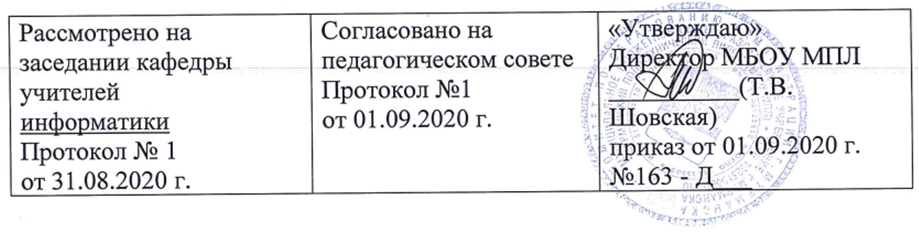 Рабочая программа поправусреднего общего образованияСоставлена на основеФедерального Государственного Образовательного стандарта,Примерной программы среднего общего образования                                          10-11 классПрограмму разработали:Хаценко Е. А., учитель высшей квалификационной категории,Юсупова Т.В., учитель высшей квалификационной категорииСрок реализации: 2020-2021, 2021-2022г. Мурманск, 2020-2021 гг.Рабочая программа учебного предмета «Право», предназначенная для изучения в  средней школе на параллели 10-11 классов, составлена на основе следующих документов:«Примерной основной образовательной программы среднего общего образования» одобрена решением федерального учебно-методического объединения по общему образованию(протокол от 28 июня 2016г.№2/16-з)Авторской программы Е.К.Калуцкой « Рабочая программа.Право.Базовый и углубленный уровень 10-11кл»  Москва «Дрофа» 2017 г. Образовательной программы среднего общего образования МБОУ МПЛ.Требований основной образовательной программы МБОУ МПЛ г. Мурманска с учётом Федерального перечня учебников, рекомендованных (допущенных) к использованию в образовательном процессе в образовательных учреждениях, реализующих программы среднего общего образования. .Для реализации программы используется следующий УМК:учебник  А.Ф. Никитин, Т.И.Никитина  Право 10-11класс: Учебник для общеобразоват. учреждений, М, Просвещение, 2017; Место учебного предмета «Право» в учебном плане.Право является одним из значимых гуманитарных предметов в системе среднего общего образования, поскольку призвано обеспечить формирование мировоззренческой, ценностно-смысловой сферы обучающихся, личностных основ российской гражданской идентичности, социальной ответственности, правового самосознания, толерантности, приверженности ценностям и установкам, закрепленным в Конституции РФ, гражданской активной позиции в общественной жизни при решении задач в области социальных отношений.Основой учебного предмета «Право» на уровне среднего общего образования являются научные знания о государстве и праве. Учебный предмет «Право» на уровне среднего общего образования многогранно освещает проблемы прав человека, порядок функционирования органов государственной власти, акцентируя внимание на современных реалиях жизни, что способствует формированию у обучающихся правосознания и правовой культуры.Освоение учебного предмета «Право» на базовом уровне направлено на повышение правовой грамотности обучающихся, формирование высокого уровня их правового воспитания, ответственности и социальной активности. Учебный предмет «Право» на уровне среднего общего образования опирается на межпредметные связи, в основе которых лежит обращение к таким учебным предметам, как «Обществознание», «История», «Экономика», что создает возможность одновременного изучения тем по указанным учебным предметам. Примерная программа учебного предмета «Право» составлена на основе модульного принципа построения учебного материала, не задает последовательности изучения материала, распределения его по классам, не определяет количество часов на изучение учебного предмета.Примерная программа учебного предмета «Право» определяет инвариантную (обязательную) часть учебного курса, за пределами которого остается возможность авторского выбора вариативной составляющей содержания образования.Программа реализуется из расчета 34 рабочих недель и составляет 68ч.. В том числе: в 10 классе - 34 часа, из расчета 1 учебный час в неделю,  в 11 классе - 34 часа, из расчета 1 учебный час в неделю. В учебном плане реализация программы курса «Право» осуществляется в соответствии с требованиями Федерального базисного учебного плана.Цели и задачи курса. Главная цель  изучения права в современной школе — образование, воспитание и развитие школьника, способного осознать свой гражданско-правовой статус, включающий конституционные права, свободы и обязанности; уважающего закон и право- порядок, права других людей; готового руководствоваться нор-мами права в своей повседневной деятельности.Задачами изучения права с учетом преемственности с основной школой являются:— формирование представлений о правовой сфере как целостной системе, понимания социальной ценности права, его связи с другими сторонами общественной жизни;— развитие правосознания и правовой культуры учащихся;— формирование знаний базовых норм различных отраслей права в РФ, о человеке как субъекте правоотношений;— выработка умений получать правовую информацию из различных, в том числе неадаптированных источников; преобразовывать её и использовать для решения учебных задач, а также для анализа и оценки жизненных ситуаций; расширение палитры способов познавательной, коммуникативной, практической деятельности, необходимых для участия в жизни гражданского общества и государства; — обогащение опыта старшеклассников по применению полученных знаний и умений в различных областях общественной жизни: в гражданской и общественной деятельности, в сферах межличностных отношений, отношений между людьми различных национальностей и вероисповеданий, в семейно-бытовой сфере;Кроме того, учебный предмет «Право» в средней (полной) школе нацелена на: — развитие у обучающихся способности к самосознанию, саморазвитию и самоопределению; — формирование личностных ценностно-смысловых ориентиров и установок, системы значимых социальных и межличностных отношений, личностных, регулятивных, познавательных, коммуникативных универсальных учебных действий, способности их использования в учебной, познавательной и социальной практике; самостоятельного планирования и осуществления учебной деятельности и организации учебного сотрудничества с педагогами и сверстниками, к построению индивидуальной образовательной траектории; — решение задач общекультурного, личностного и познавательного развития обучающихся;  — повышение эффективности усвоения обучающимися знанийпо праву и по общественным наукам и учебных действий, формирование научного типа мышления, компетентностей в общественных областях, учебно-исследовательской, проектной и социальной деятельности;— создание условий для интеграции урочных и внеурочных форм учебно-исследовательской и проектной деятельностиобучающихся, а также их самостоятельной работы по подготовке и защите индивидуальных проектов;— формирование навыков участия в различных формах организации учебно-исследовательской и проектной деятельности; возможность получения практико-ориентированного результата; — практическую направленность проводимых исследований и индивидуальных проектов; — возможность практического использования приобретенныхобучающимися коммуникативных навыков, навыков целеполагания, планирования и самоконтроля;— подготовку к осознанному выбору дальнейшего, послешкольного, профильного образования и профессиональной деятельности.РАЗДЕЛ 2. Планируемые результаты освоения учащимися программ   по обществознанию.	В результате изучения учебного предмета «Право» на уровне среднего общего образования:Выпускник на базовом уровне научится:опознавать и классифицировать государства по их признакам, функциям и формам;выявлять элементы системы права и дифференцировать источники права;характеризовать нормативно-правовой акт как основу законодательства;различать виды социальных и правовых норм, выявлять особенности правовых норм как вида социальных норм;различать субъекты и объекты правоотношений;дифференцировать правоспособность, дееспособность;оценивать возможные последствия правомерного и неправомерного поведения человека, делать соответствующие выводы; оценивать собственный возможный вклад в становление и развитие правопорядка и законности в Российской Федерации;характеризовать Конституцию Российской Федерации как основной закон государства, определяющий государственное устройство Российской Федерации;осознанно содействовать соблюдению Конституции Российской Федерации, уважению прав и свобод другого человека, демократических ценностей и правопорядка;формулировать особенности гражданства как устойчивой правовой связи между государством и человеком;устанавливать взаимосвязь между правами и обязанностями гражданина Российской Федерации;называть элементы системы органов государственной власти в Российской Федерации; различать функции Президента, Правительства и Федерального Собрания Российской Федерации;выявлять особенности судебной системы и системы правоохранительных органов в Российской Федерации;описывать законодательный процесс как целостный государственный механизм;характеризовать избирательный процесс в Российской Федерации;объяснять на конкретном примере структуру и функции органов местного самоуправления в Российской Федерации;характеризовать и классифицировать права человека;объяснять основные идеи международных документов, направленных на защиту прав человека;характеризовать гражданское, семейное, трудовое, административное, уголовное, налоговое право как ведущие отрасли российского права;характеризовать субъектов гражданских правоотношений, различать организационно-правовые формы предпринимательской деятельности;иллюстрировать примерами нормы законодательства о защите прав потребителя;иллюстрировать примерами особенности реализации права собственности, различать виды гражданско-правовых сделок и раскрывать особенности гражданско-правового договора;иллюстрировать примерами привлечение к гражданско-правовой ответственности;характеризовать права и обязанности членов семьи;объяснять порядок и условия регистрации и расторжения брака;характеризовать трудовые правоотношения и дифференцировать участников этих правоотношений;раскрывать содержание трудового договора;разъяснять на примерах особенности положения несовершеннолетних в трудовых отношениях;иллюстрировать примерами способы разрешения трудовых споров и привлечение к дисциплинарной ответственности;различать виды административных правонарушений и описывать порядок привлечения к административной ответственности;дифференцировать виды административных наказаний;дифференцировать виды преступлений и наказания за них;выявлять специфику уголовной ответственности несовершеннолетних;различать права и обязанности налогоплательщика;анализировать практические ситуации, связанные с гражданскими, семейными, трудовыми, уголовными и налоговыми правоотношениями; в предлагаемых модельных ситуациях определять признаки правонарушения;различать гражданское, арбитражное, уголовное судопроизводство, грамотно применять правовые нормы для разрешения конфликтов правовыми способами;высказывать обоснованные суждения, основываясь на внутренней убежденности в необходимости соблюдения норм права;различать виды юридических профессий.Выпускник на базовом уровне получит возможность научиться:различать предмет и метод правового регулирования;выявлять общественную опасность коррупции для гражданина, общества и государства;различать права и обязанности, гарантируемые Конституцией Российской Федерации и в рамках других отраслей права;выявлять особенности референдума;различать основные принципы международного гуманитарного права;характеризовать основные категории обязательственного права;целостно описывать порядок заключения гражданско-правового договора;выявлять способы защиты гражданских прав;определять ответственность родителей по воспитанию своих детей;различать рабочее время и время отдыха, разрешать трудовые споры правовыми способами;описывать порядок освобождения от уголовной ответственности;соотносить налоговые правонарушения и ответственность за их совершение;применять правовые знания для аргументации собственной позиции в конкретных правовых ситуациях с использованием нормативных актов.		РАЗДЕЛ   3. Содержание программы по обществознанию для 10-11 класса.Базовый уровень Основы теории государства и праваПризнаки государства. Внутренние и внешние функции государства. Формы государства: формы правления, формы государственного устройства, политический режим. Признаки права. Функции права. Система права. Предмет правового регулирования. Метод правового регулирования. Источники права. Нормативно-правовой акт. Социальные нормы. Понятие, структура и виды правовых норм. Система российского права. Субъекты и объекты правоотношений. Правоспособность, дееспособность и деликтоспособность. Законность и правопорядок. Понятие правосознания. Опасность коррупции для гражданина, общества и государства. Антикоррупционные меры, принимаемые на государственном уровне. Правонарушения и юридическая ответственность.                    Конституционное право Конституция Российской Федерации. Основы конституционного строя Российской Федерации. Форма государственного устройства РФ. Источники конституционного права Российской Федерации. Гражданство Российской Федерации: основания приобретения, принципы, основания прекращения гражданства. Права и свободы гражданина Российской Федерации. Конституционные обязанности гражданина Российской Федерации. Система органов государственной власти РФ. Президент Российской Федерации. Федеральное Собрание Российской Федерации. Правительство Российской Федерации. Структура судебной системы Российской Федерации. Демократические принципы судопроизводства. Понятие, система и функции правоохранительных органов Российской Федерации. Законодательный процесс. Избирательное право и избирательный процесс в Российской Федерации. Виды избирательных систем. Референдум. Система органов местного самоуправления.Права человекаПрава человека: сущность, структура, история. Правовой статус человека и гражданина. Классификация прав человека: гражданские права, политические права, экономические права, социальные права, культурные права. Право на благоприятную окружающую среду. Права ребенка. Нарушения прав человека. Международные договоры о защите прав человека. Международная защита прав человека в условиях военного времени. Основные принципы международного гуманитарного права.Основные отрасли российского праваГражданское право. Источники гражданского права. Гражданско-правовые отношения: понятие и виды. Субъекты гражданских правоотношений. Физические и юридические лица. Гражданская право- и дееспособность. Организационно-правовые формы предпринимательской деятельности. Право собственности. Обязательственное право. Понятие обязательства. Сделки. Гражданско-правовой договор. Порядок заключения договора: оферта и акцепт. Защита прав потребителей. Наследование. Понятие завещания. Формы защиты гражданских прав. Гражданско-правовая ответственность. Условия привлечения к ответственности в гражданском праве. Семейное право. Источники семейного права. Семья и брак. Правовое регулирование отношений супругов. Условия вступления в брак. Порядок регистрации брака. Процедура расторжения брака. Брачный договор. Права и обязанности членов семьи. Ответственность родителей по воспитанию детей. Трудовое право. Источники трудового права. Участники трудовых правоотношений: работник и работодатель. Порядок приема на работу. Трудовой договор. Виды рабочего времени. Время отдыха. Заработная плата. Особенности правового регулирования труда несовершеннолетних. Охрана труда. Виды трудовых споров. Дисциплинарная ответственность. Административное право. Источники административного права. Административное правонарушение и административная ответственность. Административные наказания. Уголовное право. источники уголовного права. Действие уголовного закона. Признаки и виды преступлений. Состав преступления. Уголовная ответственность. Принципы уголовной ответственности. Освобождение от уголовной ответственности. Виды наказаний в уголовном праве. Уголовная ответственность несовершеннолетних. Налоговое право. Права и обязанности налогоплательщика. Виды налогов. Налоговые правонарушения. Ответственность за уклонение от уплаты налогов.Основы российского судопроизводстваГражданское процессуальное право. Принципы гражданского судопроизводства. Участники гражданского процесса. Стадии гражданского процесса. Арбитражный процесс. Уголовное процессуальное право. Принципы уголовного судопроизводства. Субъекты уголовного процесса. Стадии уголовного процесса. Меры процессуального принуждения. Суд присяжных заседателей. Особенности судебного производства по делам об административных правонарушениях. Основные виды юридических профессий.Учебно-тематический план курса «Право»                                                                           11 классРАЗДЕЛ 3.Тематическое планированиеУчебный план   предусматривает обязательное изучение права на уровне среднего общего образования в объеме 68  ч. В том числе: в 10 классе –34 ч. (1 часа в неделю), 11 классе – 34 ч (1 часа в неделю)Распределение учебного материала курсаРаспределение учебного материала курсаКонтрольные работы,повторительно-обобщающие урокиКонтрольные работы,повторительно-обобщающие урокиКонтрольные работы,повторительно-обобщающие урокиРаспределение учебного материала курсаРаспределение учебного материала курса№Наименование темКол-во часовТемаКол-вочасов10 класс10 класс10 класс10 класс10 класс1Роль и значение права.2ч.2.Теория государства и права               8ч3.Конституционное право11ч.Контрольно-обобщающий урок по теме «Конституционное право»14.Права человека11 ч.Контрольно-обобщающий урок по теме «Права человека»15.Повторение и обобщение материала2ч.Контрольно-обобщающий урок за курс права в 10 классе2Всего:  34 часа..Итого: 4  ч.                6.Гражданское право              10 ч.Контрольно-обобщающий урок по теме «Гражданское право»               1 ч.               7.Финансовое и налоговое право               4 ч.               8.           Семейное право               4ч.               9.Трудовое право               4ч.              10.Административное  право               2ч.                    11.Уголовное право               6 ч.                      12.          Основы судопроизводства               2 ч.              13.  Повторение и обобщение материала               2ч.Контрольно-обобщающий урок за курс права в 11классе           2 ч       Всего: 34 ч            Итого : 3 ч.10 КлассТемаКоличество часовРоль и значение права.2Теория государства и права8Государство, его признаки и сущность. Формы государства2Функции государства и государственный механизм.Верховенство правового закона.Законность и правопорядок. Разделение властей.2Понятие права.Функции права. Система права.Источники права.2Правовые системы современности.2Конституционное право11Конституция РФ –общая характеристика.2Основы конституционного строя РФ.2Избирательное право.1Избирательные системы и избирательный процесс.2Федеративно устройство.2Президент РФ.1Контрольно-обобщающий урок по теме «Конституционное право»1Права человека11Правовой статус человека и гражданина в РФ. Гражданство в РФ. Права, свободы и обязанности человека и гражданина.2Гражданские (личные ) права.2Политические права.2Экономические, социальные и культурные права.2Права ребенка. Нарушение прав человека.Защита прав человека в мирное время.2Контрольно-обобщающий урок по теме «Права человека»111 классОсновные отрасли российского права15Гражданское право10 Понятие и источники гражданского права.2Гражданская правоспособность и дееспособность. Гражданские права несовершеннолетних.2Предпринимательство. Юридические лица и их формы.2Право собственности.1Обязательственное право.Сделки.Договоры.2Контрольно-обобщающий урок по теме «Гражданское право »1Финансовое и налоговое право4Налоговое право, налоговые органы, аудит, виды налогов.2Налогообложение физических и юридических лиц. Ответственность за уклонение от уплаты налогов2Семейное право4Понятие и источники семейного права. Брак , его условия заключения и расторжения.2Права и обязанности супругов. Права и обязанности родителей и детей. Усыновление и опека.2Трудовое право4Понятие и источники  трудового права.Коллективный договор. Трудовой договор. Оплата и охрана труда.2Трудовые споры.2Административное право.2 Понятие и источники административного права.Административные правонарушения и наказания.2Уголовное право6Понятие и источники  уголовного права. Понятие , признаки и состав преступления.2Виды преступлений. Уголовная ответственность.Наказание.2Обстоятельства, исключающие преступность деяния. Обстоятельства, смягчающие и отягощающие  наказание.2Основы судопроизводства.2Гражданско-процессуальное право. 1Особенности уголовного судопроизводства1Контрольно-обобщающий урок за курс права в 11 классе.2